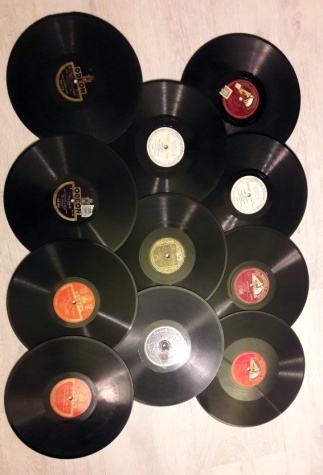 Disques 78 tours* COLUMBIA  - "dans la forêt" / "les châteaux"   M. Jean Clément- "le chant du vaquero" / "dans mes yeux"   M. Jean Sorbier- "souviens-toi" / "ce n 'était pas vous"   M. Jean Sorbier- "ukulele lady" / "banana oil"   Vaughn de leath- "mama...yo quiero un novio- tango" / "maniqui-tango"   orquesta argentina Rolando du Perron- "deep river" / "thou art risen my beloved"   Sung by Turner Layton - "ciribiribin" / "all or nothing at all"   Frank Sinatra- "haïti" / "c 'est lui"   Joséphine Baker- "le paradis perdu" / fumée   Lucienne Delyle- "lettre a nini" / c'est mon quartier   Lucienne Boyer- "biguine a bango" / "annie-anna"   Charles Trenet- "serenade les millions d'arliquin" / "si mes vers avaient des ailes"   J. Lensen- "deep purple" / i can't cet you of my mind"   Carroll Gibbons* POLYDOR- "au vent léger" / "une charade"   Danielle Darieux- "dog-swing / bib-bap   Fredy Jumbo* BRUNSWICK- "my mammy" / "golden gate"   Al.Jolson- "the way you look to-night" / "pick yourself up  "    Fred Astaire* PARLOPHONE- "pour ton amour j'aurais donné ma vie" / "je t'ai donné mon cœur"   Guy Berry- "all of my life / "jeanie with the light brown hair"   Stephen Manton* ODEON- "pour un seul mot d'amour" / "tu sais"   Yvonne Guillet- "yo no se porque te quiero" / el tigre millan   l'orchestre Argentin Canaro* PATHE- "chalita" / "sheherazade"   Jovatti* LIBERTY MUSIC SHOP- "ridin' high and red, hot and blue" / "you've got something and it's de-lovely"   Fairchild and Carroll- "johnny one note and where or when" / "babes in arms and i wish in love again   Fairchild and Carroll* HIS MASTER'S VOICE- "oh ! what a beautiful city" / "let us break break together"   Marian Anderson- "afraid to dream" / "can l forget you"   Jean Sablon   *GRAMOPHONE- "tabou - son"  Oscar de la ROSA  / "alo....alo" ?  Carmen Miranda-Mario Reis * PARLOPHONE Il y a aussi des disques en plastique souple HIT OF THE WEEK  - lawd,you made the night too long  - an evening in Caroline  - was that the human thing to do  - you try somebody else  - lullaby of the leaves betty boop  - blue again  - out of nowhere  - it's the girl  - soft lights and sweet musicFaire une proposition de prix